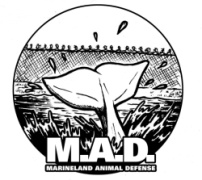 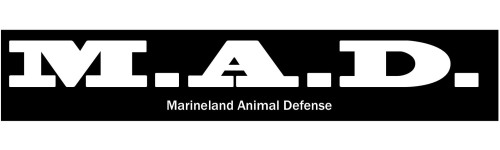 MARINELAND Y JUAN Holer 
un mar de problemasEn las últimas semanas, una docena de ex-empleados de Marineland, desde los entrenadores a MCs al personal en general, se han presentado a pesar de los riesgos legales de los acuerdos de no divulgación, para hablar sobre el abuso continuado y persistente y el abandono de los animales en el parque. Su testimonio fue parte de un extenso informe titulado Investigaciones Toronto Star "Dentro de Marineland."Desde 1992, 14 orcas han muerto en el cuidado de Marineland. Las causas de muerte se han extendido por ahogamiento y los intestinos retorcidos a la meningitis y la inmuno-deficiencey.No hay una supervisión reguladora de los mamíferos marinos en cautiverio en Ontario. El OSPCA no tiene la experiencia o competencia para hacer cambios significativos y la Asociación Canadiense de Parques Zoológicos y Acuarios (CAZA) es un grupo industrial fundado por los zoológicos y acuarios en sí.En 2011, la orca fue Ikaika repossesed por Seaworld San Diego de Marineland. Seaworld terminado el "préstamo de cultivo" de la ballena asesina, afirmando que estaban "preocupados por la salud física y psicológica de Ikaika si [sic] se mantuvo en Marineland."Veterinario Marineland, junio Mergl, no tiene ninguna certificación especial para trabajar con los mamíferos marinos. Ella ha sido entrenada como veterinario general en Virginia, EE.UU., y fuera de Marineland se ejecuta un gato y un perro clínica.Además de los problemas que cuidan a los mamíferos marinos, Marineland también alberga osos y ciervos en condiciones deplorables. Los ciervos se han observado durante décadas por tener heridas abiertas y los tumores, mientras que los osos se han reducido a mendigar comida a los turistas cómplices. Ellos no reciben ningún tipo de atención veterinaria del parque, y un ex-empleado ha declarado que fue testigo de John deer shooting Holer sí mismo.La voz emblemática detrás de los anuncios de radio faous Marineland ha declarado su vergüenza por haber sido asociado con el parque y que le gustaría tener su voz eliminado de los anuncios.John Holer tiene una historia documentada de agredir y amenazar a los manifestantes. En 1996, presuntamente golpeó a un manifestante con su coche, y en 2011, fue grabado en un video amenazando con atropellar a un manifestante y "corte (su) cabeza." Además, Holer ha utilizado su riqueza para aprovechar el sistema legal y amenazan demandas estratégicas contra la participación pública en contra de las organizaciones comunitarias que se oponen a él - incluyendo www.GoHomeless.ca, Action for Animals Niagara y Marineland Defensa Animal. Nafa gastado miles de dólares en defensa de la demanda frívola.John Holer compró el terreno donde estaba la Green Oaks Mobile Home Park y procedieron a desalojar a 47 familias, muchos de los cuales habían estado allí durante décadas, de los locales en un año. Paula Millard, un residente de largo plazo, se suicidó el día antes de la expulsión en 2011. La tierra no se utiliza por Holer, 16 meses más tarde.John Holer recientemente arrendó un terreno público o pieza cerca de Marineland que fue utilizado de largo por los manifestantes para expresar su oposición al parque, se indique el objeto de la compra fue de "embellecimiento". La tierra no se utiliza.¿Qué se puede hacer? Visita: 
MARINELANDANIMALDEFENSE.COM 
para obtener más información.MARINELAND Y JUAN Holer 
un mar de problemasEn las últimas semanas, una docena de ex-empleados de Marineland, desde los entrenadores a MCs al personal en general, se han presentado a pesar de los riesgos legales de los acuerdos de no divulgación, para hablar sobre el abuso continuado y persistente y el abandono de los animales en el parque. Su testimonio fue parte de un extenso informe titulado Investigaciones Toronto Star "Dentro de Marineland."Desde 1992, 14 orcas han muerto en el cuidado de Marineland. Las causas de muerte se han extendido por ahogamiento y los intestinos retorcidos a la meningitis y la inmuno-deficiencey.No hay una supervisión reguladora de los mamíferos marinos en cautiverio en Ontario. El OSPCA no tiene la experiencia o competencia para hacer cambios significativos y la Asociación Canadiense de Parques Zoológicos y Acuarios (CAZA) es un grupo industrial fundado por los zoológicos y acuarios en sí.En 2011, la orca fue Ikaika repossesed por Seaworld San Diego de Marineland. Seaworld terminado el "préstamo de cultivo" de la ballena asesina, afirmando que estaban "preocupados por la salud física y psicológica de Ikaika si [sic] se mantuvo en Marineland."Veterinario Marineland, junio Mergl, no tiene ninguna certificación especial para trabajar con los mamíferos marinos. Ella ha sido entrenada como veterinario general en Virginia, EE.UU., y fuera de Marineland se ejecuta un gato y un perro clínica.Además de los problemas que cuidan a los mamíferos marinos, Marineland también alberga osos y ciervos en condiciones deplorables. Los ciervos se han observado durante décadas por tener heridas abiertas y los tumores, mientras que los osos se han reducido a mendigar comida a los turistas cómplices. Ellos no reciben ningún tipo de atención veterinaria del parque, y un ex-empleado ha declarado que fue testigo de John deer shooting Holer sí mismo.La voz emblemática detrás de los anuncios de radio faous Marineland ha declarado su vergüenza por haber sido asociado con el parque y que le gustaría tener su voz eliminado de los anuncios.John Holer tiene una historia documentada de agredir y amenazar a los manifestantes. En 1996, presuntamente golpeó a un manifestante con su coche, y en 2011, fue grabado en un video amenazando con atropellar a un manifestante y "corte (su) cabeza." Además, Holer ha utilizado su riqueza para aprovechar el sistema legal y amenazan demandas estratégicas contra la participación pública en contra de las organizaciones comunitarias que se oponen a él - incluyendo www.GoHomeless.ca, Action for Animals Niagara y Marineland Defensa Animal. Nafa gastado miles de dólares en defensa de la demanda frívola.John Holer compró el terreno donde estaba la Green Oaks Mobile Home Park y procedieron a desalojar a 47 familias, muchos de los cuales habían estado allí durante décadas, de los locales en un año. Paula Millard, un residente de largo plazo, se suicidó el día antes de la expulsión en 2011. La tierra no se utiliza por Holer, 16 meses más tarde.John Holer recientemente arrendó un terreno público o pieza cerca de Marineland que fue utilizado de largo por los manifestantes para expresar su oposición al parque, se indique el objeto de la compra fue de "embellecimiento". La tierra no se utiliza.¿Qué se puede hacer? Visita: 
MARINELANDANIMALDEFENSE.COM 
para obtener más información.